
Lokalrådsmøde 12.05.20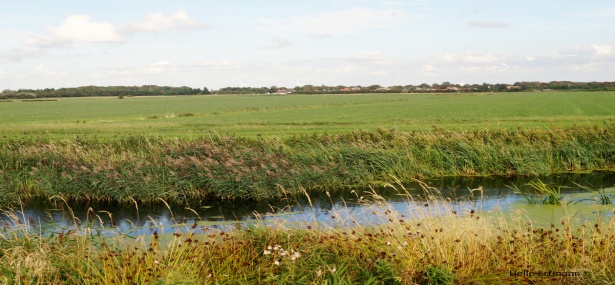 Tilstede:Fraværende:Referent:Anette, Diana, Eva, Solvej, Erik, Helle                 Karsten Degnbol under punkt 1Inger, Kirsten, WickieHelleBesøg af byrådspolitiker Karsten Degnbol:Promovering af byggegrundeErhvervsudvikling i små lokalsamfund (se mail fra Caroline herom)EK har d. 15.4 fremlagt forslag til hvor der i fremtiden kan planlægges med ny bebyggelse set i forhold til klimaudfordringen. Se forslaget på Plan & Miljøudvalgets dagsorden d. 21.4.20Orientering til og fra Byrådet.At bo i et lokalsamfund – har vi en person? (se mail)Evt.Esbjerg kommune forsøger at promovere alle byggegrunde i kommunen. Karsten vil se på det.Vi tager punkt b og c sammen:Esbjerg kommune er ved at lave nye opdelinger af kommunens byer i centerbyer, lokalbyer, landsbyer, samlet bebyggelse.Vi i Darum oplever os selv som en landsby, men ifølge den nye opdeling er Landsbyer op til 500 personer. Og vi er jo 1200 i Darum sogn, og 960 i selve Store Darum. Landsby er også defineret med marker og grønne indkig ind imellem husene hist og her.Lokalbyer er f.eks. Tjæreborg, Gørding, Guldager, Vester Nebel, Andrup, Skads, Gredstedbro, Vilslev, Egebæk-Hviding. Her er vi nok noget mindre.Fordele ved at være en lokalby er at det er defineret ved at der er centre, skole, fritidsfaciliteter, købmand, busdrift, byudvikling og med mere fokus på småindustri.Vi vil gerne hedde Landsby, men vi vil også gerne/ er nødt til for vores fortsatte udvikling at have fordelene ved at være lokalby. Det at være lokalby betød bl.a., at vi havde ret til timedrift på busserne til hverdag og hver anden time om aftenen og i weekender. Altså fordele til at tage og føle på.d. EK arbejder på at få klarlagt, hvor det er tilrådeligt at bygge fremover. Eller rettere, hvor der vil være fare for oversvømmelse med de nye klimaudfordringer. Her tænkes der ikke på oversvømmelse fra digerne, men fra regnvand. Her på stedet er der meget bagvand, når sluserne lukkes ved storm. EK arbejder på at løse noget af problemet ved evt. aktivt at pumpe bagvandet ud. Der skal laves en plan over, hvor der ikke bør bygges.Diger bør sikres bedre, men det er mere en statslig opgave. Vindmøller: Der er fortsat interesse for at bygge vindmøller i Darum blandt vindmøllefirmaerne, men der er lukket af herfor politisk. Til gengæld har politikerne sagt ja til at arbejde videre med 5 nye store møller i Tjæreborg. Disse møller skal erstatte de 8 gamle møller. Der er sagt ja, fordi området har været vindmølleområde i mange år, fordi de nye møller producerer meget mere strøm, er mere støjsvage og honorerer Tjæreborg rigtig meget. Derfor er der kommet stort set udelukkende positive høringssvar fra Tjæreborgområdet.Store landbrug: EK er en landkommune. Landbruget giver mange arbejdspladser. Hvornår bliver det for stort. Ex. Jernved. F.eks. i forhold til transporter på små landsbyveje. Lovgivningsmæssigt kan EK ikke gøre noget. Det er en udfordring. e. Helle spørger et par par  f. Bovia: Karsten og Helle har mødtes med 2 fra Bovia/Vejen Byggeselskab. Bl.a. en kommunikationsdesigner som vil lave noget materiale om Darum, som beskriver, hvad det er for et samfund, man flytter til, hvis man vælger at leje en bolig her i Darum. De fik en masse info om Darum og en køretur rundt i landsbyen og i naturen heromkring. Måske kan vi også selv bruge materialet, hvis det bliver anvendeligt for os.Siden sidst:Møde med Teknik & Byggeudvalget 20.3 flyttet til 3.6 (Helle, Inger, Kirsten)     Borgermøde om Købmandsbutik - udsatLokalrådskonference 28.3.20 - aflystDarum kultur- og Fritidscenters repræsentantskabsmøde d. 30.3 - udsatStøtteforeningens generalforsamling 30.3 – udsatLokalrådsmødet 10.4 - AflystKonference for Foreninger for at styrke samarbejde 12.5 – udsat til 29.9Darum Vadehavsdag 17.5 – udsat til 23.5.21.Servicer en skraldespand (se mail)Danmark lukkede ned om aftenen den 11.3 pga. Corona-epidemien. Derfor er mange arrangementer aflyst eller udsat.EK har et tilbud om at man kan få opsat en skraldespand et sted, hvor vi synes at vi mangler en mod at vi selv tømmer den.Vi vil søge at få en ved diget ved Sviegade. Helle spørger: Hvor skal man gøre af skraldet? Småt brændbart ved siden af egen spand, eller?Dialogmøde om samarbejde med Teknik & Miljø 15. juni kl. 16.00 i Darum. Med Direktør Erik Jespersen, Drift & Anlægschef Morten Andersson og Planchef Peter Bagge. Indspark til mødet. Og hvem vil med? Bare 1 eller 2. Ved ikke helt, hvad det går ud på ud over at snakke om vores samarbejde.Landmandstransport.  Cyklister – bangeRegnvandssø.  Juletræ er sparet væk. Kan vi selv sætte et op og sætte lys i?Rute i Darum til indsamling af skraldSolvej og Helle deltager Grundlovsmøde under hvilke former? Forslag om at afholde det under modificerede former, der tager hensyn til sundhedsstyrelsens retningslinjer.Forsamlingsforbuddet virker desværre stadig d. 5. juni med kun 10 personer.Så vi må desværre aflyse det. Helle skriver på hjemmeside og i SognebladetIndlæg til Sognebladet, deadline 15.5.   Indlæg til Darum IF-bladet deadline 20.5.Emner til indlæg ønskes.Rejsegilde ved boligerne, færdige 1. juli.Evt. BilledeRågeregulering, 100.000 kr. til Projekt Sneum sluseInput fra butiksudvalget - Helle spørger Lasse Biblioteksspot ved Børnebyen. Er det blevet opsat? Er der basis for at lave en biblioteksgruppe, har en interesseret.Corona-ramt. Det er ikke opsat endnu.Hvordan går det i de forskellige arbejdsgrupper? Er der konsekvenser af Corona-krisen? Og andet nyt.Vadehavsgruppen er kede af det. Har været nødt til at aflyse Darum Vadehavsdag 2020. Har søgt om at få de bevilgede fondsmidler overført til at være bevilgede i 2021, har dog ikke fået svar endnu.Marskgårderuten - havde et positivt møde med chefen for Vej & Park Mads Astrup i januar, men har intet hørt siden. Har rykket ham nu. Han ville gøre ruten færdig for os med markeringspæle. Øv. Sneum sluse gruppen er glade, da vi har fået bevilget 100.000 kr fra Pulje til lokale projekter. Dog har vi endnu ikke fået en afgørelse på anken fra DN mod Kystdirektoratets dispensation til os.Lejeboliger: De er klare omkring 1. juli. Karsten og jeg holdt møde med dem om pilotprojekt … (se punkt 1)Butiksgruppen: Borgermødet sidst i marts blev udsat på ubestemt tid. Der er møde med Provst, menighedsråd, landdistriktskonsulent, butik, og lokalrådsformand d. 26.5, om køb af jordstykket.  Der er indsamlet 17.000 kr via flasker. Butiksgruppen er så småt ved at åbne op for indbetaling af penge ud fra forhåndstilkende-givelser og øvrige indbetalinger.Den grønne bande: har sat blomsterkummerne op med forårsblomster og netop nu med sommerblomster. De har slået trekanten ved Mad til Bierne og sået nye frø. Darum.dk har shinet hjemmesiden gevaldigt op. Der kommer en regning.Bro i engene: Diana + Anette arbejder videre med at kontakte lodsejere, om det er ok at bruge den eksisterende vej samt lidt mere ind over marken.Troldeprojektet: Der er sendt ansøgning til Nordea-fonden under Her bor vi. Der søges flere puljer og arbejdet går fint fremad. Se på hjemmesiden.Høstmarkedgruppen: er opløst. Kan dannes igen af nye, hvis nogen vil arrangere høstmarked igenHvordan går det i foreninger og bestyrelse?Er der konsekvenser af Corona-krisen? Og andet nyt.DKFC: corona-ramt. Bente sendt hjem med tilskud. Multisalen udlejet til Darum BørnebyDarum Børneby: det går godt med Corona-online undervisning og også nu med opstarten, hvor der er rigtig meget udendørs undervisning. Der arbejdes med en ide om at lave et madpakkehus i skoven/Sandgadens Plantage.        Der skal være valg til Børnebyens bestyrelse inden sommerferien. FDF: har konstitueret sig, alle beholdt deres pladser. Formand Linette Atzen. FDF starter deres ugentlige aktiviteter op igen d. 20. maj. Numling starter i marts 2021. Skt. Hans festen aflyses desværre. Menighedsrådet: Inger ikke tilstedeDarum IF: Wickie skriver: ” Darum IF er OK for nu, selvom situationen ikke er ideel. Byfesten giver normalt en stor del af årsindtægten.Flere aktiviteter er så småt i gang eller under opstart, såsom Tennis og Krolf. Fodbold mangler blot kommunens ok til deres plan. Der søges det der kan af støtte.Økonomi Erik gav en status over lokalrådets økonomiPunkter til næste møde: Punkter til møde med Økonomiudvalget            Indlæg til LokalårbogenMødedato i juni 15. juni kl. 19-21 i Sognehuset Evt. 